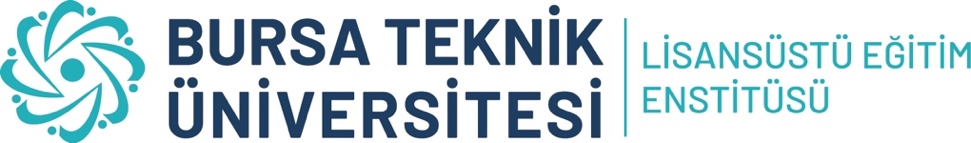 ÖĞRENCİ BİLGİLERİÖĞRENCİ BİLGİLERİÖĞRENCİ BİLGİLERİÖĞRENCİ BİLGİLERİÖĞRENCİ BİLGİLERİÖĞRENCİ BİLGİLERİÖĞRENCİ BİLGİLERİÖĞRENCİ BİLGİLERİÖĞRENCİ BİLGİLERİÖĞRENCİ BİLGİLERİÖĞRENCİ BİLGİLERİÖĞRENCİ BİLGİLERİAdı SoyadıNumarası / DönemiAnabilim Dalı / ProgramıDanışmanı / İkinci DanışmanıKayıt TürüYeterlik Sınav TarihiTez Öneri TarihiTez Adı(Tez yazım şablonunda belirtilen koşullara uygun olarak 3 satırdan fazla tez başlıkları kabul edilmemektedir. Özel bir durum mevcut ise enstitünüz ile iletişime geçiniz.)(Tez yazım şablonunda belirtilen koşullara uygun olarak 3 satırdan fazla tez başlıkları kabul edilmemektedir. Özel bir durum mevcut ise enstitünüz ile iletişime geçiniz.)(Tez yazım şablonunda belirtilen koşullara uygun olarak 3 satırdan fazla tez başlıkları kabul edilmemektedir. Özel bir durum mevcut ise enstitünüz ile iletişime geçiniz.)(Tez yazım şablonunda belirtilen koşullara uygun olarak 3 satırdan fazla tez başlıkları kabul edilmemektedir. Özel bir durum mevcut ise enstitünüz ile iletişime geçiniz.)(Tez yazım şablonunda belirtilen koşullara uygun olarak 3 satırdan fazla tez başlıkları kabul edilmemektedir. Özel bir durum mevcut ise enstitünüz ile iletişime geçiniz.)(Tez yazım şablonunda belirtilen koşullara uygun olarak 3 satırdan fazla tez başlıkları kabul edilmemektedir. Özel bir durum mevcut ise enstitünüz ile iletişime geçiniz.)(Tez yazım şablonunda belirtilen koşullara uygun olarak 3 satırdan fazla tez başlıkları kabul edilmemektedir. Özel bir durum mevcut ise enstitünüz ile iletişime geçiniz.)(Tez yazım şablonunda belirtilen koşullara uygun olarak 3 satırdan fazla tez başlıkları kabul edilmemektedir. Özel bir durum mevcut ise enstitünüz ile iletişime geçiniz.)(Tez yazım şablonunda belirtilen koşullara uygun olarak 3 satırdan fazla tez başlıkları kabul edilmemektedir. Özel bir durum mevcut ise enstitünüz ile iletişime geçiniz.)(Tez yazım şablonunda belirtilen koşullara uygun olarak 3 satırdan fazla tez başlıkları kabul edilmemektedir. Özel bir durum mevcut ise enstitünüz ile iletişime geçiniz.)(Tez yazım şablonunda belirtilen koşullara uygun olarak 3 satırdan fazla tez başlıkları kabul edilmemektedir. Özel bir durum mevcut ise enstitünüz ile iletişime geçiniz.)Thesis Title(According to thesis writing template; titles with more than 3 lines are not acceptable. If there is a particular situation, please contact with the institution.)(According to thesis writing template; titles with more than 3 lines are not acceptable. If there is a particular situation, please contact with the institution.)(According to thesis writing template; titles with more than 3 lines are not acceptable. If there is a particular situation, please contact with the institution.)(According to thesis writing template; titles with more than 3 lines are not acceptable. If there is a particular situation, please contact with the institution.)(According to thesis writing template; titles with more than 3 lines are not acceptable. If there is a particular situation, please contact with the institution.)(According to thesis writing template; titles with more than 3 lines are not acceptable. If there is a particular situation, please contact with the institution.)(According to thesis writing template; titles with more than 3 lines are not acceptable. If there is a particular situation, please contact with the institution.)(According to thesis writing template; titles with more than 3 lines are not acceptable. If there is a particular situation, please contact with the institution.)(According to thesis writing template; titles with more than 3 lines are not acceptable. If there is a particular situation, please contact with the institution.)(According to thesis writing template; titles with more than 3 lines are not acceptable. If there is a particular situation, please contact with the institution.)(According to thesis writing template; titles with more than 3 lines are not acceptable. If there is a particular situation, please contact with the institution.)DOKTORA TEZ İZLEME DEĞERLENDİRME TUTANAĞIDOKTORA TEZ İZLEME DEĞERLENDİRME TUTANAĞIDOKTORA TEZ İZLEME DEĞERLENDİRME TUTANAĞIDOKTORA TEZ İZLEME DEĞERLENDİRME TUTANAĞIDOKTORA TEZ İZLEME DEĞERLENDİRME TUTANAĞIDOKTORA TEZ İZLEME DEĞERLENDİRME TUTANAĞIDOKTORA TEZ İZLEME DEĞERLENDİRME TUTANAĞIDOKTORA TEZ İZLEME DEĞERLENDİRME TUTANAĞIDOKTORA TEZ İZLEME DEĞERLENDİRME TUTANAĞIDOKTORA TEZ İZLEME DEĞERLENDİRME TUTANAĞIDOKTORA TEZ İZLEME DEĞERLENDİRME TUTANAĞIDOKTORA TEZ İZLEME DEĞERLENDİRME TUTANAĞIAnabilim Dalı Başkanlığına,Bilgileri verilen öğrenciye ilişkin,  tarihinde yapılan tez izleme değerlendirmesi aşağıdaki gibidir.Gereğini arz ederiz.Anabilim Dalı Başkanlığına,Bilgileri verilen öğrenciye ilişkin,  tarihinde yapılan tez izleme değerlendirmesi aşağıdaki gibidir.Gereğini arz ederiz.Anabilim Dalı Başkanlığına,Bilgileri verilen öğrenciye ilişkin,  tarihinde yapılan tez izleme değerlendirmesi aşağıdaki gibidir.Gereğini arz ederiz.Anabilim Dalı Başkanlığına,Bilgileri verilen öğrenciye ilişkin,  tarihinde yapılan tez izleme değerlendirmesi aşağıdaki gibidir.Gereğini arz ederiz.Anabilim Dalı Başkanlığına,Bilgileri verilen öğrenciye ilişkin,  tarihinde yapılan tez izleme değerlendirmesi aşağıdaki gibidir.Gereğini arz ederiz.Anabilim Dalı Başkanlığına,Bilgileri verilen öğrenciye ilişkin,  tarihinde yapılan tez izleme değerlendirmesi aşağıdaki gibidir.Gereğini arz ederiz.Anabilim Dalı Başkanlığına,Bilgileri verilen öğrenciye ilişkin,  tarihinde yapılan tez izleme değerlendirmesi aşağıdaki gibidir.Gereğini arz ederiz.Anabilim Dalı Başkanlığına,Bilgileri verilen öğrenciye ilişkin,  tarihinde yapılan tez izleme değerlendirmesi aşağıdaki gibidir.Gereğini arz ederiz.Anabilim Dalı Başkanlığına,Bilgileri verilen öğrenciye ilişkin,  tarihinde yapılan tez izleme değerlendirmesi aşağıdaki gibidir.Gereğini arz ederiz.Anabilim Dalı Başkanlığına,Bilgileri verilen öğrenciye ilişkin,  tarihinde yapılan tez izleme değerlendirmesi aşağıdaki gibidir.Gereğini arz ederiz.Anabilim Dalı Başkanlığına,Bilgileri verilen öğrenciye ilişkin,  tarihinde yapılan tez izleme değerlendirmesi aşağıdaki gibidir.Gereğini arz ederiz.Anabilim Dalı Başkanlığına,Bilgileri verilen öğrenciye ilişkin,  tarihinde yapılan tez izleme değerlendirmesi aşağıdaki gibidir.Gereğini arz ederiz.Tez İzleme DönemiTez İzleme DönemiTez İzleme Dönemi Ocak-Haziran 202… Ocak-Haziran 202… Ocak-Haziran 202… Ocak-Haziran 202… Ocak-Haziran 202… Temmuz-Aralık 202… Temmuz-Aralık 202… Temmuz-Aralık 202… Temmuz-Aralık 202…Tez İzleme Raporu SayısıTez İzleme Raporu SayısıTez İzleme Raporu Sayısı 1 2 3 4 4 4 5 6 …Tez İzleme TarihleriTez İzleme TarihleriTez İzleme TarihleriTez İçeriği Tez Önerisi ile Uyuşuyor mu?Tez İçeriği Tez Önerisi ile Uyuşuyor mu?Tez İçeriği Tez Önerisi ile Uyuşuyor mu?Tez Çalışmasının DeğerlendirilmesiTez Çalışmasının DeğerlendirilmesiTez Çalışmasının Değerlendirilmesi ile  ile  ile  ile  ile  ile  ile  ile  ile Tez Adı Değişikliği Varsa Eski Tez AdıTez Adı Değişikliği Varsa Eski Tez AdıTez Adı Değişikliği Varsa Eski Tez Adı(Tez yazım şablonunda belirtilen koşullara uygun olarak 3 satırdan fazla tez başlıkları kabul edilmemektedir. Özel bir durum mevcut ise enstitünüz ile iletişime geçiniz.)(Tez yazım şablonunda belirtilen koşullara uygun olarak 3 satırdan fazla tez başlıkları kabul edilmemektedir. Özel bir durum mevcut ise enstitünüz ile iletişime geçiniz.)(Tez yazım şablonunda belirtilen koşullara uygun olarak 3 satırdan fazla tez başlıkları kabul edilmemektedir. Özel bir durum mevcut ise enstitünüz ile iletişime geçiniz.)(Tez yazım şablonunda belirtilen koşullara uygun olarak 3 satırdan fazla tez başlıkları kabul edilmemektedir. Özel bir durum mevcut ise enstitünüz ile iletişime geçiniz.)(Tez yazım şablonunda belirtilen koşullara uygun olarak 3 satırdan fazla tez başlıkları kabul edilmemektedir. Özel bir durum mevcut ise enstitünüz ile iletişime geçiniz.)(Tez yazım şablonunda belirtilen koşullara uygun olarak 3 satırdan fazla tez başlıkları kabul edilmemektedir. Özel bir durum mevcut ise enstitünüz ile iletişime geçiniz.)(Tez yazım şablonunda belirtilen koşullara uygun olarak 3 satırdan fazla tez başlıkları kabul edilmemektedir. Özel bir durum mevcut ise enstitünüz ile iletişime geçiniz.)(Tez yazım şablonunda belirtilen koşullara uygun olarak 3 satırdan fazla tez başlıkları kabul edilmemektedir. Özel bir durum mevcut ise enstitünüz ile iletişime geçiniz.)(Tez yazım şablonunda belirtilen koşullara uygun olarak 3 satırdan fazla tez başlıkları kabul edilmemektedir. Özel bir durum mevcut ise enstitünüz ile iletişime geçiniz.)Previous thesis title in case of a changePrevious thesis title in case of a changePrevious thesis title in case of a change(According to thesis writing template; titles with more than 3 lines are not acceptable. If there is a particular situation, please contact with the institution.)(According to thesis writing template; titles with more than 3 lines are not acceptable. If there is a particular situation, please contact with the institution.)(According to thesis writing template; titles with more than 3 lines are not acceptable. If there is a particular situation, please contact with the institution.)(According to thesis writing template; titles with more than 3 lines are not acceptable. If there is a particular situation, please contact with the institution.)(According to thesis writing template; titles with more than 3 lines are not acceptable. If there is a particular situation, please contact with the institution.)(According to thesis writing template; titles with more than 3 lines are not acceptable. If there is a particular situation, please contact with the institution.)(According to thesis writing template; titles with more than 3 lines are not acceptable. If there is a particular situation, please contact with the institution.)(According to thesis writing template; titles with more than 3 lines are not acceptable. If there is a particular situation, please contact with the institution.)(According to thesis writing template; titles with more than 3 lines are not acceptable. If there is a particular situation, please contact with the institution.)TEZ İZLEME KOMİTESİTEZ İZLEME KOMİTESİTEZ İZLEME KOMİTESİTEZ İZLEME KOMİTESİTEZ İZLEME KOMİTESİTEZ İZLEME KOMİTESİTEZ İZLEME KOMİTESİTEZ İZLEME KOMİTESİTEZ İZLEME KOMİTESİTEZ İZLEME KOMİTESİTEZ İZLEME KOMİTESİTEZ İZLEME KOMİTESİUnvanı, Adı SoyadıUnvanı, Adı SoyadıÜniversite / Bölüm / Anabilim DalıÜniversite / Bölüm / Anabilim DalıÜniversite / Bölüm / Anabilim DalıÜniversite / Bölüm / Anabilim DalıÜniversite / Bölüm / Anabilim DalıÜniversite / Bölüm / Anabilim DalıÜniversite / Bölüm / Anabilim DalıÜniversite / Bölüm / Anabilim DalıÜniversite / Bölüm / Anabilim DalıÜniversite / Bölüm / Anabilim DalıANABİLİM DALI BAŞKANLIĞIANABİLİM DALI BAŞKANLIĞIANABİLİM DALI BAŞKANLIĞIANABİLİM DALI BAŞKANLIĞIANABİLİM DALI BAŞKANLIĞIANABİLİM DALI BAŞKANLIĞIANABİLİM DALI BAŞKANLIĞIANABİLİM DALI BAŞKANLIĞIANABİLİM DALI BAŞKANLIĞIANABİLİM DALI BAŞKANLIĞIANABİLİM DALI BAŞKANLIĞIANABİLİM DALI BAŞKANLIĞILisansüstü Eğitim Enstitüsü Müdürlüğüne,Bilgileri verilen öğrenciye ilişkin Doktora Tez İzleme Değerlendirme Tutanağı’nın işleme alınması hususunda,Gereğini arz ederim.Anabilim Dalı BaşkanıUnvanı, Adı SoyadıLisansüstü Eğitim Enstitüsü Müdürlüğüne,Bilgileri verilen öğrenciye ilişkin Doktora Tez İzleme Değerlendirme Tutanağı’nın işleme alınması hususunda,Gereğini arz ederim.Anabilim Dalı BaşkanıUnvanı, Adı SoyadıLisansüstü Eğitim Enstitüsü Müdürlüğüne,Bilgileri verilen öğrenciye ilişkin Doktora Tez İzleme Değerlendirme Tutanağı’nın işleme alınması hususunda,Gereğini arz ederim.Anabilim Dalı BaşkanıUnvanı, Adı SoyadıLisansüstü Eğitim Enstitüsü Müdürlüğüne,Bilgileri verilen öğrenciye ilişkin Doktora Tez İzleme Değerlendirme Tutanağı’nın işleme alınması hususunda,Gereğini arz ederim.Anabilim Dalı BaşkanıUnvanı, Adı SoyadıLisansüstü Eğitim Enstitüsü Müdürlüğüne,Bilgileri verilen öğrenciye ilişkin Doktora Tez İzleme Değerlendirme Tutanağı’nın işleme alınması hususunda,Gereğini arz ederim.Anabilim Dalı BaşkanıUnvanı, Adı SoyadıLisansüstü Eğitim Enstitüsü Müdürlüğüne,Bilgileri verilen öğrenciye ilişkin Doktora Tez İzleme Değerlendirme Tutanağı’nın işleme alınması hususunda,Gereğini arz ederim.Anabilim Dalı BaşkanıUnvanı, Adı SoyadıLisansüstü Eğitim Enstitüsü Müdürlüğüne,Bilgileri verilen öğrenciye ilişkin Doktora Tez İzleme Değerlendirme Tutanağı’nın işleme alınması hususunda,Gereğini arz ederim.Anabilim Dalı BaşkanıUnvanı, Adı SoyadıLisansüstü Eğitim Enstitüsü Müdürlüğüne,Bilgileri verilen öğrenciye ilişkin Doktora Tez İzleme Değerlendirme Tutanağı’nın işleme alınması hususunda,Gereğini arz ederim.Anabilim Dalı BaşkanıUnvanı, Adı SoyadıLisansüstü Eğitim Enstitüsü Müdürlüğüne,Bilgileri verilen öğrenciye ilişkin Doktora Tez İzleme Değerlendirme Tutanağı’nın işleme alınması hususunda,Gereğini arz ederim.Anabilim Dalı BaşkanıUnvanı, Adı SoyadıLisansüstü Eğitim Enstitüsü Müdürlüğüne,Bilgileri verilen öğrenciye ilişkin Doktora Tez İzleme Değerlendirme Tutanağı’nın işleme alınması hususunda,Gereğini arz ederim.Anabilim Dalı BaşkanıUnvanı, Adı SoyadıLisansüstü Eğitim Enstitüsü Müdürlüğüne,Bilgileri verilen öğrenciye ilişkin Doktora Tez İzleme Değerlendirme Tutanağı’nın işleme alınması hususunda,Gereğini arz ederim.Anabilim Dalı BaşkanıUnvanı, Adı SoyadıLisansüstü Eğitim Enstitüsü Müdürlüğüne,Bilgileri verilen öğrenciye ilişkin Doktora Tez İzleme Değerlendirme Tutanağı’nın işleme alınması hususunda,Gereğini arz ederim.Anabilim Dalı BaşkanıUnvanı, Adı SoyadıAçıklamalar: Öğrencinin oyçokluğu ile başarılı olması durumunda veya oybirliği ile başarısız olması durumunda başarısız kabul eden jüri üyelerinin gerekçelerini bu rapora ek olarak göndermeleri gerekmektedir.Açıklamalar: Öğrencinin oyçokluğu ile başarılı olması durumunda veya oybirliği ile başarısız olması durumunda başarısız kabul eden jüri üyelerinin gerekçelerini bu rapora ek olarak göndermeleri gerekmektedir.Açıklamalar: Öğrencinin oyçokluğu ile başarılı olması durumunda veya oybirliği ile başarısız olması durumunda başarısız kabul eden jüri üyelerinin gerekçelerini bu rapora ek olarak göndermeleri gerekmektedir.Açıklamalar: Öğrencinin oyçokluğu ile başarılı olması durumunda veya oybirliği ile başarısız olması durumunda başarısız kabul eden jüri üyelerinin gerekçelerini bu rapora ek olarak göndermeleri gerekmektedir.Açıklamalar: Öğrencinin oyçokluğu ile başarılı olması durumunda veya oybirliği ile başarısız olması durumunda başarısız kabul eden jüri üyelerinin gerekçelerini bu rapora ek olarak göndermeleri gerekmektedir.Açıklamalar: Öğrencinin oyçokluğu ile başarılı olması durumunda veya oybirliği ile başarısız olması durumunda başarısız kabul eden jüri üyelerinin gerekçelerini bu rapora ek olarak göndermeleri gerekmektedir.Açıklamalar: Öğrencinin oyçokluğu ile başarılı olması durumunda veya oybirliği ile başarısız olması durumunda başarısız kabul eden jüri üyelerinin gerekçelerini bu rapora ek olarak göndermeleri gerekmektedir.Açıklamalar: Öğrencinin oyçokluğu ile başarılı olması durumunda veya oybirliği ile başarısız olması durumunda başarısız kabul eden jüri üyelerinin gerekçelerini bu rapora ek olarak göndermeleri gerekmektedir.Açıklamalar: Öğrencinin oyçokluğu ile başarılı olması durumunda veya oybirliği ile başarısız olması durumunda başarısız kabul eden jüri üyelerinin gerekçelerini bu rapora ek olarak göndermeleri gerekmektedir.Açıklamalar: Öğrencinin oyçokluğu ile başarılı olması durumunda veya oybirliği ile başarısız olması durumunda başarısız kabul eden jüri üyelerinin gerekçelerini bu rapora ek olarak göndermeleri gerekmektedir.Açıklamalar: Öğrencinin oyçokluğu ile başarılı olması durumunda veya oybirliği ile başarısız olması durumunda başarısız kabul eden jüri üyelerinin gerekçelerini bu rapora ek olarak göndermeleri gerekmektedir.Açıklamalar: Öğrencinin oyçokluğu ile başarılı olması durumunda veya oybirliği ile başarısız olması durumunda başarısız kabul eden jüri üyelerinin gerekçelerini bu rapora ek olarak göndermeleri gerekmektedir.